Executive Committee Special Meeting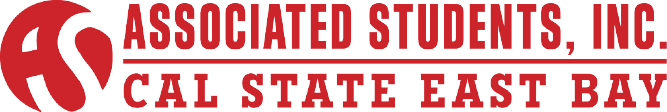 David M. Lopez, President/CEO4:30pm – 5:30pmMonday, August 3rd, 2015ASI Board Room, 2nd Floor, New UU Building Conferencing Instructions:	Dial in the access telephone number 877-919-8930Enter participant pass code 7890654 followed by # signCALL TO ORDERROLL CALLACTION ITEM - Approval of the AgendaPUBLIC COMMENT – Public Comment is intended as a time for any member of the public to address the board on any issues affecting ASI and/or the California State University, East Bay.OLD BUSINESS ITEMS:ACTION ITEM – Senator, College of Education and Allied Studies Applicant (Closed Session)NEW BUSINESS ITEMS:DISCUSSION ITEM – Committee Transition BindersDISCUSSION ITEM – Oakland Raider TicketsROUNDTABLE REMARKS 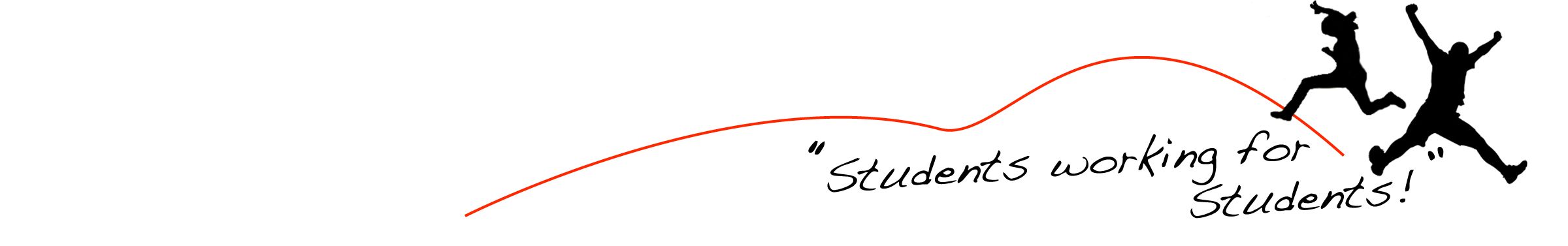 